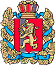 Администрация Шапкинского сельсоветаЕнисейского районаКрасноярского краяПОСТАНОВЛЕНИЕ06.12.2022г.        		                     п. Шапкино                                        	       № 61-пО присвоении адресаВ связи с отсутствием сведений в Едином государственном реестре объектов капитального строительства, руководствуясь Уставом Шапкинского сельсовета, в целях упорядочения нумерации домов и земельных участков п. Шапкино,ПОСТАНОВЛЯЮ:Присвоить земельному участку №87, ККР 1225№000087, на основании Свидетельства на право собственности на землю бессрочного (постоянного) пользования землей от 01.06.1991 г., выданного администрацией Шапкинского сельсовета решения от 11.11.1992 № 15, следующий полный адрес:Красноярский край, Енисейский муниципальный район, сельское поселение Шапкинский сельсовет, Шапкино поселок, Новая улица, земельный участок 13-2.Отменить Постановление администрации Шапкинского сельсовета от 18.05.2022г. №19-п «О присвоении адреса».Контроль за исполнением постановления оставляю за собой.Постановление вступает в силу со дня подписания.Глава Шапкинского сельсовета                                                                        Загитова Л.И.